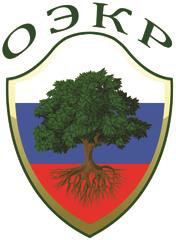 «ОБЩЕСТВЕННЫЙ ЭКОЛОГИЧЕСКИЙ  КОНТРОЛЬ РОССИИ»Общероссийская общественная организация по защите окружающей среды107076, г. Москва, ул. Матросской тишины д. 23/7, стр. 4ОГРН1117799018920; ИНН 7705520330; КПП 770501001Тел/факс: 8-(499)-268-74-73, E-mail: ispolkom@oekr.ruРегиональное отделение «ОЭКР» в Нижегородской области.603022, г. Н.Новгород, Пр. Гагарина 5-33, т.8(930)818-90-13 e-mail: pfo-rdl@mail.ru________________________________________________________________________________№ Э-1/02/ от 14.10.2016 г.                                                 Полномочному Представителю                    Президента РФ в ПФО                                                        М.В. БАБИЧУУВАЖАЕМЫЙ МИХАИЛ ВИКТОРОВИЧ !    В Наш адрес поступило  обращения гражданина Яшина О.Ю.  по фактам присутствия неприятного запаха в районе рек Прорва и Рязанка протекающим в Богородском районе предположительно связанным  с систематическим   сбросом  бытовых и  промышленных  стоков с  Высоким превышением ПДК – Аммония ион в 322 раза, Сульфат-Ионов в 5,1 раза, Хлорид-Ионов в 1,7 раза, Фосфат-Ионов в 2,3 раза, Нефтепродуктов в 5 раз, Железа общего в 23 раза, Сульфидов в 1900 раз, Хрома 3-х валентного в 21,4 раза.Министерством Экологии и природных ресурсов Нижегородской области установлено что источником загрязнения водоохранной зоны указанных водных объектов является МП Богородского района НО «Управление водо-канализационного хозяйства». В связи с поднадзорностью МП УВКХ» органам федерального надзора Министерством Экологии НО результаты обследования по данному вопросу были переправлены в Депертамент «Росприроднадзора» по ПФО.В подтверждение вышесказанного сообщаю о том, что я лично неоднократно проезжая  рядом с упомянутыми территориями ощущал резкие неприятные запахи с «ароматикой» кислотного происхождения. Так же аналогичные запахи свидетельствовали и инспектора – экологи ОЭКР.Специалистами ОЭКР и рядом жителей Богородского района и г. Дзержинска было проведено предварительное расследование с целью определить «Истинные Причины» и настоящего загрязнителя. Предварительно удалось выяснить Следующее:На территории г. Богородска по ул. Володарского д.33 располагается предприятие ООО «СТЕЛП» (ООО "СТЭЛП"(ОКПО: 37625522) (ООО "СТЭЛП", ИНН: 5249017523, адрес: НИЖЕГОРОДСКАЯ ОБЛ., Г БОГОРОДСК,УЛ ВОЛОДАРСКОГО Д 33)).По словам одного из технических сотрудников Богородского УВКХ – в районе данного предприятия у МП УВКХ постоянно повышенная АВАРИЙНОСТЬ канализационных коллекторов. Так же рядом находится городской Пруд – как место отдыха горожан. Краткая справка:Организация 'ООО "СТЭЛП"' зарегистрирована 31 декабря 2002 года по адресу 607600, Нижегородская область, г Богородск, ул Володарского, д 33. Компании был присвоен ОГРН 1025201454420 и выдан ИНН 5249017523. Основным видом деятельности является сдача внаем собственного недвижимого имущества. Компанию возглавляет Елин Геннадий Александрович.Дополнительно – Список компаний с руководителем – ЕЛИН Геннадий АлександровичООО "СТЭЛП"(ОКПО: 37625522) (ООО "СТЭЛП", ИНН: 5249017523, адрес: НИЖЕГОРОДСКАЯ ОБЛ.,Г БОГОРОДСК,УЛ ВОЛОДАРСКОГО Д 33)ООО "КРУГ-2"(ОКПО: 43008992) (ООО "КРУГ-2", ИНН: 5249041075, адрес: 606019, НИЖЕГОРОДСКАЯ ОБЛАСТЬ, Г ДЗЕРЖИНСК, УЛ СУВОРОВА Д 40)ООО "ТЕПЛОТЕХНИК"(ОКПО: 55089369) (ООО "ТЕПЛОТЕХНИК", ИНН: 5245022240, адрес: 607600, НИЖЕГОРОДСКАЯ ОБЛ.,Г БОГОРОДСК,УЛ ВОЛОДАРСКОГО Д 33)ООО "АДАМАНТ-М"(ОКПО: 83402977) (ООО "АДАМАНТ-М", ИНН: 5249091319, адрес: 606019, Нижегородская область, г Дзержинск, ул Суворова, д 40)ООО "ЕВРОКОМ"(ОКПО: 85292085) (ООО "ЕВРОКОМ", ИНН: 5249094006, адрес: 606019, Нижегородская область, г Дзержинск, ул Суворова, д 40)ООО "ЕВРОКОМ"(ОКПО: 61355993) (ООО "ЕВРОКОМ", ИНН: 5249101623, адрес: 606019, Нижегородская область, г Дзержинск, ул Суворова, д 40)На территорию  данного предприятия регулярно приезжают автоцистерны для перевозки химической продукции. Так же на территорию завозятся кубовые пластиковые емкости из под различных химических веществ, в т.ч. КИСЛОТ и щелочей и ФЕНОЛЬНЫХ отходов.На данной территории производится мойка кубовых емкостей – вероятно для последующей продажи. Так же вероятно осуществляется складирование промышленных отходов и химической продукции.   Поступала информация о Быстрой коррозии Бочки - автоцистерны завозившей в течении полугода  на территорию этого предприятия  неизвестную химию с одного из предприятий в Автозаводском районе.Кроме того в административных и деловых «Кругах» региона  известно о деятельности  Елина ГА.  в области Утилизации Промышленных отходов через компании «Евроком» и другие.  Министерством Экологии НО данное предприятие и Его руководитель  был замечен и оштрафован в связи со сбросом промышленных отходов в городской черте г. Дзержинска. Одна из компаний, располагающаяся в районе Восточного делового центра в г. Дзержинск,  где Елин Г.А. является учредителем осуществляет свою деятельность по продаже кубовых емкостей.  Эта же территория упоминалась в материалах расследований по «Фенольным» захоронениям ООО «АСТАТ».  В связи с вышеизложенным : Начало формыКонец формыПросим Вас незамедлительно принять меры и  инициировать  полномасштабные  проверки деятельности ООО «СТЕЛП» и других с участием Елина Г.А. на предмет соответствия лицензионным и иным требованиям и в случае выявления нарушений, принять соответствующие  меры, в т.ч. и  прокурорского реагирования. Просим Вас дать соответствующие поручения правоохранительным и др. надзорным органам провести все необходимые следственные и иные процессуальные действия,  инициировать  внеплановые проверки на предмет Выявления фактов нарушений Экологического и иного Законодательства РФ (Соответствия Российскому законодательству выдачи:  разрешительной документации на передачу   земельных участков данному предприятию. Разрешений строительство, эксплуатацию и производственную деятельность. Соответствие законодательству рений органов Местного самоуправления),  непосредственно в отношении экологического Законодательства (в т.ч.) на предмет наличия или отсутствия    у ООО «СТЕЛП» и других предприятий с участием  Елина  Г.А.   на предприятии раздела  проекта «Перечень мероприятий по охране и оценке воздействия на  окружающую среду» и Его фактическое выполнение,  в т.ч.  фактическое выявление  наличия  или отсутствия  следующих нормативных документов:1) Проект ПДВ в Атмосферу, 2) Проект нормативов образования отходов и Лимиты на их размещение. 3) Обучение руководителей и специалистов предприятия по экологической безопасности (от 72 до 112 часов).4) Наличие паспортов опасных отходов и свидетельств 5 класса опасности.5) Наличие  Подтверждающих - Компонентно-химических анализов и биотестирования для 1-5 класса отходов  в Аккредитованной лаборатории.6) Расчет класса опасности для каждого отхода.7) Проект НДС (норматива допустимых сбросов в водные объекты). 8) Решение  Министерства экологии и природных ресурсов о предоставлении в пользование природного объекта или его части.9) Наличие  системы очистки  промышленных стоков,  наличие локальных очистных сооружений.10) Обоснование санитарно-защитной зоны предприятия.11) Наличие документа «Порядок осуществления производственного контроля».При проведении проверок привлекать к участию Регионального отделения «Общественного контроля России» в Нижегородской области, а так же Лично и письменно  информировать  о результатах проведенных проверок с предоставлением копий всех имеющих отношение к делу  письменных материалов, запросов, ответов, результатах экспертиз, выявленных нарушениях, вынесенных решениях и т.п. Письменные материалы просим направлять  по адресу:603022, г. Н.Новгород, Проспект Гагарина, д. 5,кв.33,  а также дублировать  по адресу эл./почты: «pfo-rdl@mail.ru».В соответствии со ст.42  конституции РФ, ст. 11 ФЗ «Об охране окружающей среды» № 7-ФЗ от 10.01.2002 г. каждый гражданин имеет право на благоприятную окружающую среду, на ее защиту от негативного воздействия, вызванного хозяйственной или иной деятельностью, на достоверную информацию о состоянии окружающей среды и на возмещение вреда окружающей среде.   Приложение: 1) Письмо  Начальника Кстовского МРО Министерства Экологии Нижегородской области в адрес руководителя департамента Росприроднадзора по ПФО.2) Письмо Руководителя  Исполкома ОЭКР, Ю.А. Иванова -Председатель Регионального Отделения «ОБЩЕСТВЕННОГО ЭКОЛОГИЧЕСКОГО КОНТРОЛЯ  РОССИИВ Нижегородской области                                                    П.В. ТИХОМИРОВ                    Т. 8-9308189013